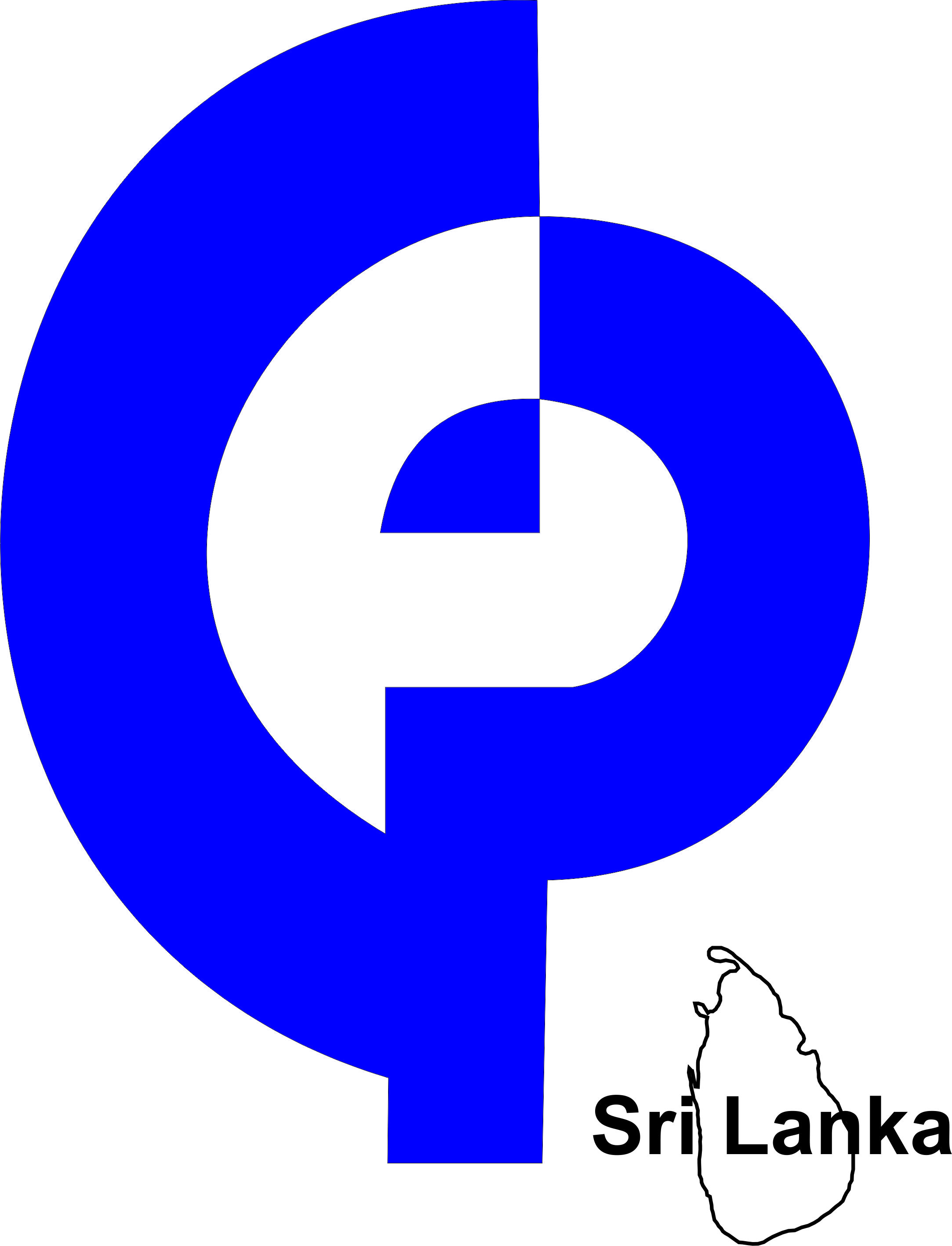 Training Programme on “Consultant Development in Water Audit & Water Footprint Assessment” Attendee DetailsPayment Method* 	Cash 				Cheque 			Bank Draft *Cheques and Bank draft should be made in favor of “National Cleaner Production Centre, Sri Lanka”, #66/1, Dewala Rd, Nugegoda.Submit to: NATIONAL CLEANER PRODUCTION CENTRE, #66/1, Dewala Road, NugegodaTel: (+94) 112822272/3 | Fax: (+94) 112822274Email: nisansala@ncpcsrilanka.org or nadeeshani.ncpc@gmail.comWeb: www.ncpcsrilanka.org Title (Dr/Mr/Mrs/Ms/Miss)Title (Dr/Mr/Mrs/Ms/Miss)Name (As you wish it to appear on the certificate)Name (As you wish it to appear on the certificate)PositionPositionCompanyCompanyAddressAddressTelFaxMobileEmail_______________________________________________________________________________DateSignature